General Introduction to the ATM/ANS UK (EU) Regulation No 2017/373 Compliance MatricesRegulation (EU) No 2017/373 as retained (and amended in UK domestic law) under the European Union (Withdrawal) Act 2018 is applicable to all the services and functions shown in the diagram below which has been extracted from the regulation.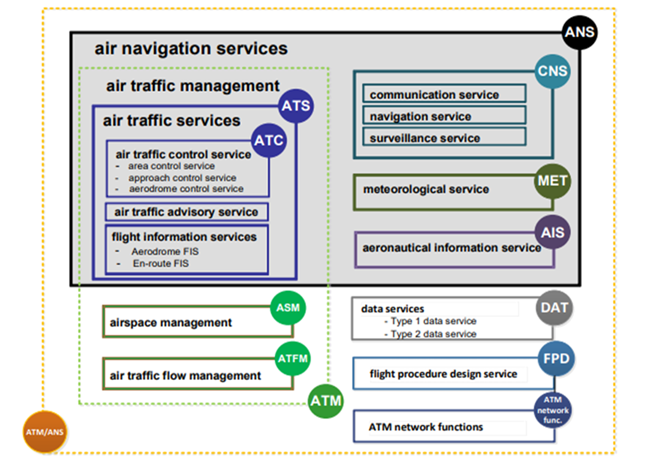 Note: ANNEX XII Part NM not included.The table below indicates which of the compliance matrices must be completed by which type of service providerService Providers must complete the relevant Compliance Matrices and sections as indicated below Introduction to Compliance Matrix ANNEX IX TECHNICAL REQUIREMENTS FOR AIR TRAFFIC FLOW MANAGEMENTUK Regulation (EU) No 2017/373 requires that all service providers of air traffic flow management must comply with the technical requirements of annex IX.The requirements of UK regulation (EU) No 255/2010, laying down the common rules for air traffic flow management, has not yet been transposed.This Compliance Matrix contains all the technical requirements detailed in UK Regulation (EU) No 255/2010.The compliance matrix should be used as a checklist to enable you to establish the level of compliance of your organisation with the regulation and to identify areas where further action is required.A list of the supporting documents referred to in the compliance matrix should be entered into the table below.This Compliance Matrix is to be maintained and amended when changes are made to the supporting documents.Applicants are to submit the completed compliance matrices and the referenced supporting documentation.How to complete this Compliance MatrixThe Matrix is divided into two sections:SECTION 1, To be completed by the local ATFM unit (NATS En Route).SECTION 2 - To be completed by all ATS units where flights are subject to an ATFM departure slot.The Matrix is laid out in the format shown in the example below. The first column lists the regulation.The second column provides a very brief description of the requirements.The third column provides a link to the actual regulation so full details of the requirement can be viewed as shown below. After viewing the regulation clicking on the ‘return link’ will bring you back to where you were in the compliance matrix. The third column also provides links to Compliance Matrix Guidance Notes (CM GN) where applicable.The original UK Regulation (EU) No 2017/373 and current AMC and Guidance Material (GM) can be accessed via the CAA web site. ATM/ANS provision of services | Civil Aviation Authority (caa.co.uk) Under each requirement a space is provided to enable you to indicate in which of your organisation’s documents compliance can be demonstrated. Unless specifically asked for, statements of compliance are not required within the compliance matrix.Where your organisation is not yet compliant with a requirement enter ‘UNDER DEVELOPMENT’ followed by a target date for completion. This should be no more than 6 months. Items marked as under development will be in the scope of the next routine oversight audit.Complete all relevant sections and send the compliance matrix and supporting documentation to ansp.certification@caa.co.uk.Example of compliance matrixThe UK (EU) Regulations and the AMC reference materialService ProviderMatrix version numberDateAmendment recordAmendment recordAmendment recordIssueDate Purpose4April 2021 Amended by Statutory Instrument 4595September 2022Amended to rename UK Guidance Material (UK GM) to Compliance Matrix Guidance Notes (CM GN), correct typos and include ref to Annex VII Part DATCompliance MatrixCompliance MatrixCompliance Matrix SectionATSMETMETMETAISDATCNSATFMATFMASMFPDCompliance MatrixCompliance MatrixCompliance Matrix SectionATSLocal onlyMETARSForecastAISDATCNSNATS (En Route)ATS UnitsASMFPDANNEX IIIANNEX IIISection 1XXXXXXXXXXXANNEX IIIANNEX IIISection 2XXXXXXXXXXXANNEX IIIANNEX IIISection 3XXXXXXXXXANNEX IIIANNEX IIISection 4XXXXXXXXXXXANNEX IIIANNEX IIISection 5XANNEX IIIANNEX IIISection 6*XXXXXXXXXXANNEX IVANNEX IVSections 1 to 4XANNEX VANNEX VSection 1XXXANNEX VANNEX VSection 2XXANNEX VANNEX VSection 3XANNEX VANNEX VSection 4XANNEX VANNEX VSection 5XANNEX VANNEX VSection 6ANNEX VANNEX VSection 7XANNEX VIANNEX VIXANNEX VIIANNEX VIIXANNEX VIIIANNEX VIIIXANNEX IXANNEX IXSection 1XANNEX IXANNEX IXSection 2XANNEX XANNEX XXANNEX XIANNEX XIXANNEX XIIIANNEX XIIIX*ANNEX III Section 6 may be applicable to some ATS providers. See notes in Section 6*The Applicability of ANNEX XIII is dependent upon the type of service provided, refer to Tables 1 and 2 of the ANNEX XIII Matrix*ANNEX III Section 6 may be applicable to some ATS providers. See notes in Section 6*The Applicability of ANNEX XIII is dependent upon the type of service provided, refer to Tables 1 and 2 of the ANNEX XIII Matrix*ANNEX III Section 6 may be applicable to some ATS providers. See notes in Section 6*The Applicability of ANNEX XIII is dependent upon the type of service provided, refer to Tables 1 and 2 of the ANNEX XIII Matrix*ANNEX III Section 6 may be applicable to some ATS providers. See notes in Section 6*The Applicability of ANNEX XIII is dependent upon the type of service provided, refer to Tables 1 and 2 of the ANNEX XIII Matrix*ANNEX III Section 6 may be applicable to some ATS providers. See notes in Section 6*The Applicability of ANNEX XIII is dependent upon the type of service provided, refer to Tables 1 and 2 of the ANNEX XIII Matrix*ANNEX III Section 6 may be applicable to some ATS providers. See notes in Section 6*The Applicability of ANNEX XIII is dependent upon the type of service provided, refer to Tables 1 and 2 of the ANNEX XIII Matrix*ANNEX III Section 6 may be applicable to some ATS providers. See notes in Section 6*The Applicability of ANNEX XIII is dependent upon the type of service provided, refer to Tables 1 and 2 of the ANNEX XIII Matrix*ANNEX III Section 6 may be applicable to some ATS providers. See notes in Section 6*The Applicability of ANNEX XIII is dependent upon the type of service provided, refer to Tables 1 and 2 of the ANNEX XIII Matrix*ANNEX III Section 6 may be applicable to some ATS providers. See notes in Section 6*The Applicability of ANNEX XIII is dependent upon the type of service provided, refer to Tables 1 and 2 of the ANNEX XIII Matrix*ANNEX III Section 6 may be applicable to some ATS providers. See notes in Section 6*The Applicability of ANNEX XIII is dependent upon the type of service provided, refer to Tables 1 and 2 of the ANNEX XIII Matrix*ANNEX III Section 6 may be applicable to some ATS providers. See notes in Section 6*The Applicability of ANNEX XIII is dependent upon the type of service provided, refer to Tables 1 and 2 of the ANNEX XIII Matrix*ANNEX III Section 6 may be applicable to some ATS providers. See notes in Section 6*The Applicability of ANNEX XIII is dependent upon the type of service provided, refer to Tables 1 and 2 of the ANNEX XIII Matrix*ANNEX III Section 6 may be applicable to some ATS providers. See notes in Section 6*The Applicability of ANNEX XIII is dependent upon the type of service provided, refer to Tables 1 and 2 of the ANNEX XIII MatrixThe Regulation and AMCRequirements for all providers (except where indicated)LinkArticle 4.1General obligations of Member StatesProvide a reference/references that indicates that your organisation ensures that the ATFM function is available to parties referred to in Article 1(3) on a 24-hour basis.373Article 4.1General obligations of Member StatesProvide a reference/references that indicates that your organisation ensures that the ATFM function is available to parties referred to in Article 1(3) on a 24-hour basis.CM GNEnter reference(s) where compliance is indicatedProvided in document XXXX, Part XXXX Section XXXArticle 4.1 General obligations of Member States1. Member States shall ensure that the ATFM function is available to parties referred to in Article 1(3) on a 24 hour basis. Return Link 4.1CM GUIDANCE NOTES providing guidance on compliance with Article 4.1The parties listed in Article 1(3) are as follows:(a) operators of aircraft,(b) air traffic service (hereinafter ATS) units, including ATS reporting offices and aerodrome control services.(c) aeronautical information services.(d) entities involved in airspace management.(e) airport managing bodies.(f) the central unit for ATFM.(g) local ATFM units.(h) slot coordinators of coordinated airports.The evidence of compliance provided needs to ensure that the ATM function is available to all the above..Return Link 4.1Referenced DocumentsReferenced DocumentsReferenced DocumentsReferenced DocumentsIndexTitle of DocumentCurrent Issue No.Date of IssueReferenced DocumentsReferenced DocumentsReferenced DocumentsReferenced DocumentsIndexTitle of DocumentCurrent Issue No.Date of IssueThe Regulation and AMCRequirements for the Local ATFM Unit (NATS)LinkArticle 4.1General obligations of Member StatesProvide a reference/references that indicates that your organisation ensures that the ATFM function is available to parties referred to in Article 1(3) on a 24-hour basis.373Article 4.1General obligations of Member StatesProvide a reference/references that indicates that your organisation ensures that the ATFM function is available to parties referred to in Article 1(3) on a 24-hour basis.CM GNEnter reference(s) where compliance is indicatedArticle 4.2General obligations of Member StatesProvide a document reference/references that indicates that your organisation ensures that the definition and implementation of ATFM measures is compatible with Member States security and defence requirements. 373Enter reference(s) where compliance is indicatedArticle 4.3General obligations of Member StatesProvide a reference/references that indicates that your organisation has established consistent procedures for the cooperation between the parties involved in ATFM function, ATS units and entities involved in airspace management, in order to optimise the use of the airspace.373Enter reference(s) where compliance is indicatedArticle 4.4General obligations of Member StatesProvide a reference/references that indicates that your organisation has established, where applicable, the publication of route availability in national aeronautical information publications which is fully consistent the common reference document created by Eurocontrol containing the policies, procedures and description for route and trafficorientation.373Enter reference(s) where compliance is indicatedArticle 4.5General obligations of Member StatesCommon procedures for requesting exemption from an ATFM departure slot shall be drawn up in accordance with the ICAO provisions specified in the Annex. Those procedures shall be coordinated with the central unit for ATFM and published in national aeronautical information publications 373CAA responsibility. No entry required.Article 6.5General obligations of ATS unitsNOTE: Although this regulation is directed at ATS Units it is in part applicable to the NATS Airspace Management Cell or local ATFM unit. Refer to UKGMProvide a reference/references that indicates that your organisation has established a process to provide the central unit for ATFM with the following data and subsequent updates, in a timely manner and ensuring its quality:(a) availability of airspace and route structures,(b) ATS unit sector configurations and activations,(c) aerodrome taxi times,(d) air traffic control sector and airport capacities,(e) route availability including availability through application of flexible use of airspace in accordance with UK (EU) Regulation No 2150/2005,(f) updated flight positions,(g) deviations from flight plans,(h) airspace availability including availability through application of flexible use of airspace in accordance with UK (EU) Regulation No 2150/2005,(i) actual flight take-off times.373Article 6.5General obligations of ATS unitsNOTE: Although this regulation is directed at ATS Units it is in part applicable to the NATS Airspace Management Cell or local ATFM unit. Refer to UKGMProvide a reference/references that indicates that your organisation has established a process to provide the central unit for ATFM with the following data and subsequent updates, in a timely manner and ensuring its quality:(a) availability of airspace and route structures,(b) ATS unit sector configurations and activations,(c) aerodrome taxi times,(d) air traffic control sector and airport capacities,(e) route availability including availability through application of flexible use of airspace in accordance with UK (EU) Regulation No 2150/2005,(f) updated flight positions,(g) deviations from flight plans,(h) airspace availability including availability through application of flexible use of airspace in accordance with UK (EU) Regulation No 2150/2005,(i) actual flight take-off times.CM GNEnter reference(s) where compliance is indicatedArticle 10.1Obligations concerning critical eventsProvide a reference/references that indicates that your organisation has established a process to ensure that ATFM procedures for handling critical events are established and published by the central unit for ATFM, in order to minimise disruption to the EATMN.373Enter reference(s) where compliance is indicatedArticle 13Safety RequirementsProvide a reference/references that indicates that your organisation has established a process to ensure that a safety assessment, including hazard identification, risk assessment and mitigation, is conducted, before any significant changes to ATFM systems and procedures are introduced, including an assessment of a safety management process addressing the complete lifecycle of the air traffic management system. 373Enter reference(s) where compliance is indicatedArticle 14.1Additional RequirementsProvide a reference/references that indicates that your organisation has established a process which ensures that personnel of the parties referred to in Article 1(3) involved in ATFM activities are:(a) made duly aware of the provisions of this Regulation.(b) adequately trained and competent for their job functions 373Enter reference(s) where compliance is indicatedThe Regulation and AMCRequirements for all ATS providers LinkArticle 6.1General obligations of ATS unitsProvide a reference/references that indicates that your organisation has established a process to ensure that when an ATFM measure has to be applied it coordinates through the local ATFM unit with the central unit for ATFM.373Article 6.1General obligations of ATS unitsProvide a reference/references that indicates that your organisation has established a process to ensure that when an ATFM measure has to be applied it coordinates through the local ATFM unit with the central unit for ATFM.CM GNEnter reference(s) where compliance is indicatedArticle 6.2General obligations of ATS unitsWhen necessary, ATS reporting offices shall facilitate the exchange of information between pilots or operators and the local or the central unit for ATFM.Not relevant in the UK. No ATS reporting offices.Article 6.3General obligations of ATS unitsProvide a reference/references that indicates that your organisation has established a process which ensures that ATFM measures applied to airports are coordinated with the airport managing body concerned.373Enter reference(s) where compliance is indicatedArticle 6.4General obligations of ATS unitsProvide a reference/references that indicates that your organisation has established a process for notifying to the central unit for ATFM through the local ATFM unit all events that may impact air traffic control capacity or air traffic demand373Enter reference(s) where compliance is indicatedArticle 6.5General obligations of ATS unitsProvide a reference/references that indicates that your organisation has established a process to provide the central unit for ATFM with the following data and subsequent updates, in a timely manner and ensuring its quality:(a) availability of airspace and route structures,(b) ATS unit sector configurations and activations,(c) aerodrome taxi times,(d) air traffic control sector and airport capacities,(e) route availability including availability through application of flexible use of airspace in accordance with UK (EU) Regulation No 2150/2005,(f) updated flight positions,(g) deviations from flight plans,(h) airspace availability including availability through application of flexible use of airspace in accordance with UK (EU) Regulation No 2150/2005,(i) actual flight take-off times.373373Article 6.5General obligations of ATS unitsProvide a reference/references that indicates that your organisation has established a process to provide the central unit for ATFM with the following data and subsequent updates, in a timely manner and ensuring its quality:(a) availability of airspace and route structures,(b) ATS unit sector configurations and activations,(c) aerodrome taxi times,(d) air traffic control sector and airport capacities,(e) route availability including availability through application of flexible use of airspace in accordance with UK (EU) Regulation No 2150/2005,(f) updated flight positions,(g) deviations from flight plans,(h) airspace availability including availability through application of flexible use of airspace in accordance with UK (EU) Regulation No 2150/2005,(i) actual flight take-off times.CM GNCM GNEnter reference(s) where compliance is indicatedArticle 6.6 (a)General obligations of ATS unitsProvide a reference/references that indicates that your organisation has established a process to ensure that where a flight is subject to an ATFM departure slot, that slot is included as part of the air traffic control clearance.Provide a reference/references that indicates that your organisation has established a process to ensure that where a flight is subject to an ATFM departure slot, that slot is included as part of the air traffic control clearance.373Enter reference(s) where compliance is indicatedArticle 6.6 (b)General obligations of ATS unitsProvide a reference/references that indicates that your organisation has established a process to ensure thatflights adhere to ATFM departure slots.Provide a reference/references that indicates that your organisation has established a process to ensure thatflights adhere to ATFM departure slots.373Enter reference(s) where compliance is indicatedArticle 6.6 (c)General obligations of ATS unitsProvide a reference/references that indicates that your organisation has established a process to ensure that flights not adhering to their estimated off blocks time, taking into account the established time tolerance, are not given take-off clearance.Provide a reference/references that indicates that your organisation has established a process to ensure that flights not adhering to their estimated off blocks time, taking into account the established time tolerance, are not given take-off clearance.373Enter reference(s) where compliance is indicatedArticle 6.6 (d)General obligations of ATS unitsProvide a reference/references that indicates that your organisation has established a process to ensure that flights whose flight plan has been rejected or suspended are not given take-off clearance.Provide a reference/references that indicates that your organisation has established a process to ensure that flights whose flight plan has been rejected or suspended are not given take-off clearance.373Enter reference(s) where compliance is indicatedArticle 10.2 (First Part)Monitoring of compliance to ATFM measuresProvide a reference/references that indicates that your organisation has established a process to ensure that in the preparation for critical events, ATS units and airport managing bodies have coordinated the relevance and content of the contingency procedures with operators affected by critical events, including any adjustment to priority rules.Provide a reference/references that indicates that your organisation has established a process to ensure that in the preparation for critical events, ATS units and airport managing bodies have coordinated the relevance and content of the contingency procedures with operators affected by critical events, including any adjustment to priority rules.373Enter reference(s) where compliance is indicatedArticle 10.2 (Second Part)Monitoring of compliance to ATFM measuresProvide a reference/references that indicates that your organisation has established contingency procedures which include:(a) organisational and coordination arrangements,(b) ATFM measures to manage access to affected areas to prevent excessive air traffic demand compared with declared capacity of the whole or part of the airspace or airports concerned,(c) circumstances, conditions and procedures for the application of priority rules for flights, which respect Member States’ essential security or defence policy interests.(d) recovery arrangements. Provide a reference/references that indicates that your organisation has established contingency procedures which include:(a) organisational and coordination arrangements,(b) ATFM measures to manage access to affected areas to prevent excessive air traffic demand compared with declared capacity of the whole or part of the airspace or airports concerned,(c) circumstances, conditions and procedures for the application of priority rules for flights, which respect Member States’ essential security or defence policy interests.(d) recovery arrangements. 373Enter reference(s) where compliance is indicatedArticle 4.1 General obligations of Member States1. The Sectary of State shall ensure that the ATFM function is available to parties referred to in Article 1(3) on a 24-hour basis. Amended by Statutory Instrument No 459Return Link 4.1CM GUIDANCE NOTES providing guidance on compliance with Article 4.1The parties listed in Article 1(3) are as follows:(a) operators of aircraft,(b) air traffic service (hereinafter ATS) units, including ATS reporting offices and aerodrome control services.(c) aeronautical information services.(d) entities involved in airspace management.(e) airport managing bodies.(f) the central unit for ATFM.(g) local ATFM units.(h) slot coordinators of coordinated airports.The evidence of compliance provided needs to ensure that the ATM function is available to all the above.Return Link 4.1Article 4.2 General obligations of Member States The definition and implementation of ATFM measures shall be compatible with security and defence requirements, in order to ensure efficiency in airspace planning, allocation and use for the benefit of parties referred in Article 1(3). Amended by Statutory Instrument No 459Return Link 4.2Article 4.3 General obligations of Member States 3. Consistent procedures shall be established for the cooperation between the parties involved in ATFM function, ATS units and entities involved in airspace management, in order to optimise the use of the airspace.Return Link 4.3Article 4.4 General obligations of Member States Where applicable, publication of route availability in national aeronautical information publications shall be fully consistent the common reference document created by Eurocontrol containing the policies, procedures and description for route and trafficorientation.Amended by Statutory Instrument No 459Return Link 4.4Article 4.5 General obligations of Member States 5. Common procedures for requesting exemption from an ATFM departure slot shall be drawn up in accordance with the ICAO provisions specified in the Annex. The Secretary of State must endeavour to ensure that those procedures are coordinated with the central unit for ATFM and published in national aeronautical information publications.Amended by Statutory Instrument No 459Return Link 4.5Article 6.1 General obligations of ATS units When an ATFM measure has to be applied, ATS units shall coordinate through the local ATFM unit with the central unit for ATFM in order to ensure that the choice of measure is made with respect to the optimisation of the overall performance effects on the UK ATMS.Amended by Statutory Instrument No 459Return Link 6.1CM GUIDANCE NOTES providing guidance on compliance with Article 6.1ATS UNITS should have a documented procedure for notifying the Flight Management Position (FMP) or Airspace Capacity Manager at Swanwick (MATS Pt 2)This is relating to Adverse Operating Conditions that effect Calculated Take of Time (CTOT) and other flow restrictions such as Average Departure Interval (ADI’s), Minimum Departure Intervals (MDI’s) and Aerodrome Reasonable Departure Spacing (ARDS)These all fall under Short Term ATC Flow Measures (STAM) and are recorded by NATS when they are deployed recording aerodrome, duration and a rational to requirementsReturn Link 6.1Article 6.3 General obligations of ATS units ATS units shall ensure that ATFM measures applied to airports are coordinated with the airport managing body concerned, in order to ensure efficiency in airport planning and usage for the benefit of parties referred to in Article 1(3).Return Link 6.3Article 6.4 General obligations of ATS units ATS units shall notify to the central unit for ATFM through the local ATFM unit all events that may impact air traffic control capacity or air traffic demandReturn Link 6.4Article 6.5 General obligations of ATS units (Local ATFM Unit)5. ATS units shall provide the central unit for ATFM with the following data and subsequent updates, in a timely manner and ensuring its quality: (a) availability of airspace and route structures, (b) ATS unit sector configurations and activations, (c) aerodrome taxi times, (d) air traffic control sector and airport capacities, (e) route availability including availability through application of flexible use of airspace in accordance with UK (EU) Regulation No 2150/2005, (f) updated flight positions, (g) deviations from flight plans, (h) airspace availability including availability through application of flexible use of airspace in accordance with UK (EU) Regulation No 2150/2005, (i) actual flight take-off times. The data shall be made available to parties referred to in Article 1(3) and provided free of charge to the central unit for ATFM.Amended by Statutory Instrument No 459Return Link 6.5 NATSArticle 6.5 General obligations of ATS units (Local ATFM Unit)5. ATS units shall provide the central unit for ATFM with the following data and subsequent updates, in a timely manner and ensuring its quality: (a) availability of airspace and route structures, (b) ATS unit sector configurations and activations, (c) aerodrome taxi times, (d) air traffic control sector and airport capacities, (e) route availability including availability through application of flexible use of airspace in accordance with UK (EU) Regulation No 2150/2005, (f) updated flight positions, (g) deviations from flight plans, (h) airspace availability including availability through application of flexible use of airspace in accordance with UK (EU) Regulation No 2150/2005, (i) actual flight take-off times. The data shall be made available to parties referred to in Article 1(3) and provided free of charge to the central unit for ATFM.Amended by Statutory Instrument No 459Return Link 6.5 ATS UnitsCM GUIDANCE NOTES providing guidance on compliance with Article 6.5This part of the regulation is applicable, in part to both the NATS Airspace Management Cell and ATS Units.ATS Units: ATS Units will either supply the data listed in Article 6.5 to NATS Airspace Management Cell or if participating in the Aerodrome Collaborative Decision Making (ACDM) process directly to the central unit for ATFM at Eurocontrol.NATS Airspace Management CellThe NATS Airspace Management Cell will collate the data received from the ATS Units that do not participate in the ADCM process and forward this to the central unit for ATFM at EurocontrolReturn Link 6.5 NATSCM GUIDANCE NOTES providing guidance on compliance with Article 6.5This part of the regulation is applicable, in part to both the NATS Airspace Management Cell and ATS Units.ATS Units: ATS Units will either supply the data listed in Article 6.5 to NATS Airspace Management Cell or if participating in the Aerodrome Collaborative Decision Making (ACDM) process directly to the central unit for ATFM at Eurocontrol.NATS Airspace Management CellThe NATS Airspace Management Cell will collate the data received from the ATS Units that do not participate in the ADCM process and forward this to the central unit for ATFM at EurocontrolReturn Link 6.5 ATS UnitsArticle 6.6 General obligations of ATS units The ATS unit at the departure airport shall ensure that:(a) where a flight is subject to an ATFM departure slot, that slot is included as part of the air traffic control clearance.(b) flights adhere to ATFM departure slots.(c) flights not adhering to their estimated off blocks time, taking into account the established time tolerance, are not given take-off clearance.(d) flights whose flight plan has been rejected or suspended are not given take-off clearance.Amended by Statutory Instrument No 459Return Link 6.6 (a)Article 6.6 General obligations of ATS units The ATS unit at the departure airport shall ensure that:(a) where a flight is subject to an ATFM departure slot, that slot is included as part of the air traffic control clearance.(b) flights adhere to ATFM departure slots.(c) flights not adhering to their estimated off blocks time, taking into account the established time tolerance, are not given take-off clearance.(d) flights whose flight plan has been rejected or suspended are not given take-off clearance.Amended by Statutory Instrument No 459Return Link 6.6 (b)Article 6.6 General obligations of ATS units The ATS unit at the departure airport shall ensure that:(a) where a flight is subject to an ATFM departure slot, that slot is included as part of the air traffic control clearance.(b) flights adhere to ATFM departure slots.(c) flights not adhering to their estimated off blocks time, taking into account the established time tolerance, are not given take-off clearance.(d) flights whose flight plan has been rejected or suspended are not given take-off clearance.Amended by Statutory Instrument No 459Return Link 6.6 (c)Article 6.6 General obligations of ATS units The ATS unit at the departure airport shall ensure that:(a) where a flight is subject to an ATFM departure slot, that slot is included as part of the air traffic control clearance.(b) flights adhere to ATFM departure slots.(c) flights not adhering to their estimated off blocks time, taking into account the established time tolerance, are not given take-off clearance.(d) flights whose flight plan has been rejected or suspended are not given take-off clearance.Amended by Statutory Instrument No 459Return Link 6.6 (d)Article 10.1 Obligations concerning critical events The Secretary of State must endeavour to ensure that ATFM procedures for handling critical events are established and published by the central unit for ATFM, in order to minimise disruption to the UK ATMS.Amended by Statutory Instrument No 459Return Link 10.1Return Link 10.1Article 10.2 Obligations concerning critical events In the preparation for critical events, ATS units and airport managing bodies shall coordinate the relevance and content of the contingency procedures with operators affected by critical events, including any adjustment to priority rules.The contingency procedures shall include:(a) organisational and coordination arrangements,(b) ATFM measures to manage access to affected areas to prevent excessive air traffic demand compared with declared capacity of the whole or part of the airspace or airports concerned,(c) circumstances, conditions and procedures for the application of priority rules for flights, which respect to essential security or defence policy interests,(d) recovery arrangements.Return Link 10.2 First PartReturn Link 10.2 First PartArticle 10.2 Obligations concerning critical events In the preparation for critical events, ATS units and airport managing bodies shall coordinate the relevance and content of the contingency procedures with operators affected by critical events, including any adjustment to priority rules.The contingency procedures shall include:(a) organisational and coordination arrangements,(b) ATFM measures to manage access to affected areas to prevent excessive air traffic demand compared with declared capacity of the whole or part of the airspace or airports concerned,(c) circumstances, conditions and procedures for the application of priority rules for flights, which respect to essential security or defence policy interests,(d) recovery arrangements.Return Link 10.2 Second PartReturn Link 10.2 Second PartArticle 13 Safety requirements The Secretary of State shall ensure that a safety assessment, including hazard identification, risk assessment and mitigation, is conducted, before any significant changes to ATFM systems and procedures are introduced, including an assessment of a safety management process addressing the complete lifecycle of the air traffic management system.Amended by Statutory Instrument No 459Return Link 10.1Return Link 10.1Article 14.1 Additional requirements1. The Secretary of State shall ensure that personnel of the parties referred to in Article 1(3) involved in ATFM activities are:(a) made duly aware of the provisions of this Regulation.(b) adequately trained and competent for their job functions.Amended by Statutory Instrument No 459Return Link 14.1Return Link 14.1